COLONIAL NEWS    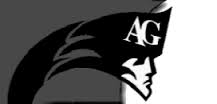 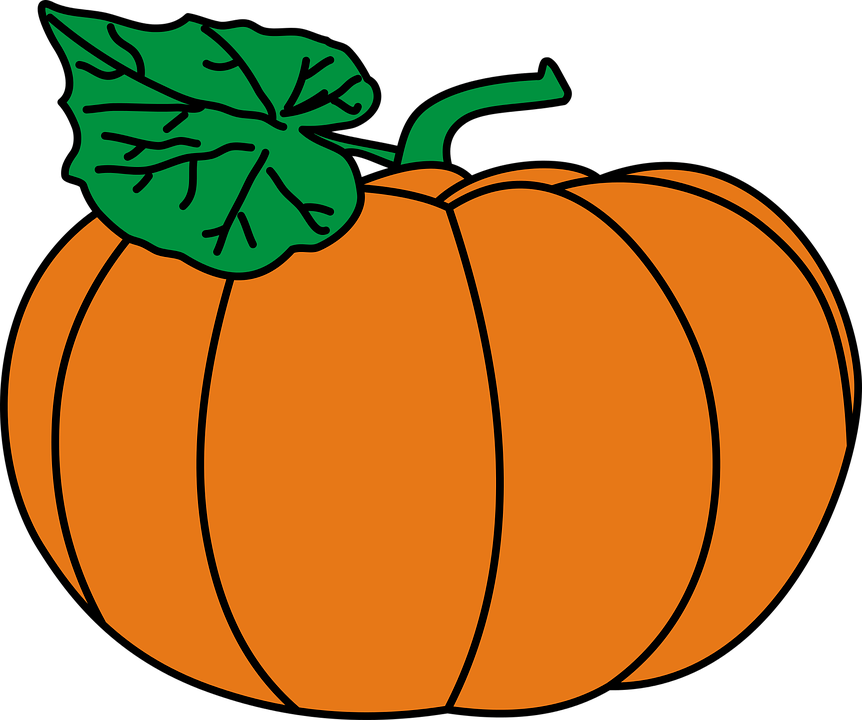 Prepared by Lisa Sumey, Central Office Secretary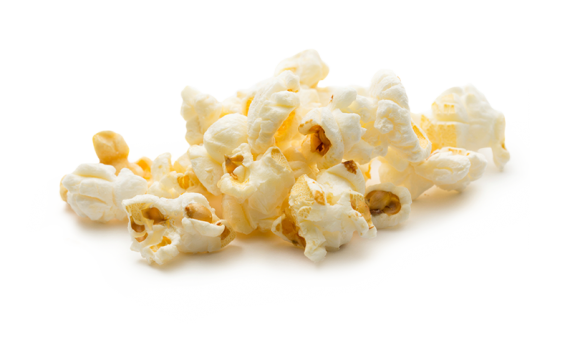 